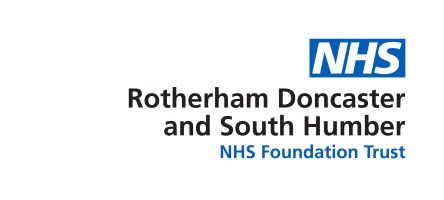 Audit Title(Audit Ref: ???)Audit:								Local/TrustwideType: 								CQUIN/Re-auditAudit Lead:	Date Issued:		Clinical Audit Facilitator/Author: 	Standard and Outcome indicatorsAudit Checklist Timeline Guidance An example has been created in the table for information. This check list needs to be a timeline of key dates that are planned and then confirmed as part of the clinical audit cycle.  Please delete this guidance paragraph before sending your report out. Clinical Audit Summary ResultsClinical Audit Title: Insert Title	Area Audited: Area Audited	             Care Group: Corporate Services 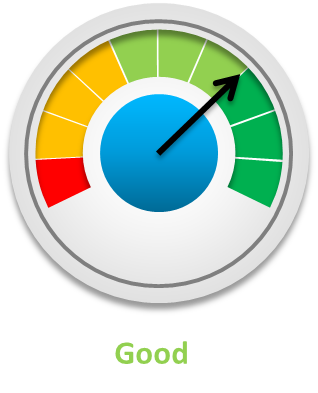 Example speedometer – select appropriate oneXXX records were audited across the XX teams/pathways included in the auditRecords were audited against a set of core questions based on Trust policiesOutstanding results were achieved in relation to; Good results were achieved in relation to;Requires Improvement results were achieved in relation to; Inadequate results were achieved in relation to;ActionsRe-audit plansThis audit forms part of the Trust’s clinical audit work programme for 2021/22 which was developed to ‘measure and improve the effectiveness and safety of healthcare’ and reflects the requirements of:Why was the topic selected?High risk, high volume, high costPatient safety incident or complaintMandatory (National etc.)Links to NICE, CQC Outcome, Quality Markers/Care Group Quality Improvement plans, BAF, Policy, CQUIN, SI, Commissioners choice auditExpressed as a singular statement clearly states what the audit hoped to achieve.Aim is broad, objectives add further clarityDescribe the steps needed to measure if the aim has been achievede.g. Assess current records to see if they meet best practiceIdentify examples of good/outstanding practice and cascadeIdentify examples of areas for improvement and highlight to aid training/ quality improvementHow was this identified?All patient records …How was it collected, what was collected?When was it collected, who collected it?Data collection tool as an appendixHow was data analysed?e.g. SPSS, ExcelWhen was the data analysed?Time, date and how long did it takeWho analysed the data?Table for a re-auditTable for an auditThe outcome rating is calculated by working out the overall percentage achieved taking into account the numerators and denominators for each criterion.  It should be noted that there may be occasions when the rating may be altered if any criteria is rated Red and is deemed to be a clinical/staff risk. For example, if the overall rating is ‘good’ it may mean that the rating will be changed to ‘Requires Improvement’ where the risk is seen as high and will automatically become a re-audit.  This decision will be made initially by the Clinical Lead for the audit and the Clinical Audit Facilitator and agreed at the relevant meeting (For example: Care group or Medicines Management Committee [MMC] meeting) where the Clinical Lead for the audit is presenting their report.The overall rating for this audit is ‘??????’ which achieved ??%Actions                                                                                                                           Specify what actions need to be carried out, what will be implemented, ensuring these are: Specific, Measurable, Achievable, Relevant, Timely.  Also complete the rag rating using the key below. (Please delete this paragraph prior to issuing the final report)			*Key (Change Status)1. Recommendation agreed but not yet actioned2. Action in progress3. Recommendation fully implemented4. Recommendation never actioned (please state reason)5. Other (please provide supporting information)Date of review XXXXPlease delete “Action Plan Review” sections that do not applyA ### month (announced/unannounced) action plan review is to be carried out in ###########.A re-audit will be subject to the action plan review findings.Who will the report be sent to? (Please delete which Care Group(s) does not apply).Date Final Report Sent to identified person for Distribution: #######Further appendicesDate AchievedAction5 July 2022Distribution lists updated to incorporate the new Mental Health & Physical Health Triumvirate structure for Doncaster15 June 2017Draft protocol sent to audit lead(s) for approval1 July 2017Audit lead(s) approved protocol 12 July 2017Selection of patient sample for audit15 August 2017Audit material/audit protocol distributed to Team/Trust1 September – 15 October 2017Data collection 15 November 2017Final data received for audit1 December 2017- 20 January 2018Data cleansing by clinical audit1 February 2018 – 15 March 2018Data analysis and presentation to audit lead/steering group16 March 2018Draft report shared with identified Care Group lead for action planning.1 April 2018Action plan returned to clinical audit department2 April 2018Update report with action plan details3 April 2018Report sent to Clinical Effectiveness Lead for checking4 April 2018Report approved by Clinical Effectiveness Lead4 May 2018Draft report to go to Care Quality Assurance Group for approval11 May 2018Report formatted by Clinical Effectiveness Administration12 May 2018Final Report circulated by the Clinical Effectiveness Lead.What?So what?Now what?BackgroundAim of the Audit Objectives of the AuditCriteria and StandardsCriterionCriterionStandardException1.Font size variable2.Sample and PopulationData CollectionData AnalysisResultsCriterionCriterionStandard achieved at audit(N=)Standard achieved at audit(N=)Standard achieved at re-audit(N=)Standard achieved at re-audit(N=)CriterionCriterionStandard achieved at audit(N=)Standard achieved at audit(N=)ObservationsOutcome RatingRationaleAction Plan Review Follow-upOutstandingAchieved 100% for all standardsA self-audit to be conducted by the          service in the forthcoming year.GoodAchieved 75% to 99.9% for most standards A face to face six months action plan review visit (announced) with the clinical audit facilitator and audit lead.Requires ImprovementAchieved 50 – 74.9% for most standards or mixed resultsThe clinical audit facilitator to conduct an unannounced visit within three months of issuing the audit report.InadequateAchieved 49.9% or below for most standardsThe clinical audit facilitator to conduct an unannounced visit within one month of issuing the audit report.Recommendations 1234Quality & Patient Care Action Rag Rating Key:Acceptable quality standardMinor quality concerns Slight deviation from acceptable quality standardDo not create risks to patients or registrationMajor quality concerns Deviation from acceptable quality standardAdverse patient harm or registration impact Action NumberAudit CriteriaAction to be Implemented and Rag RatingEvidenceName and Title of LeadDate for completionChange Status*Action Plan Review Action Plan ReviewCriteriaAction ImplementedOn Initial ReviewAction to be TakenDate of Further ReviewOutcomesNo follow upAction Plan ReviewCriteriaAction ImplementedOn Initial ReviewAction to be TakenDate of Further ReviewOutcomes6 months post audit (announced)Action Plan ReviewCriteriaAction ImplementedOn Initial ReviewAction to be TakenDate of Further ReviewOutcomes3 months post audit (unannounced)Action Plan ReviewCriteriaAction ImplementedOn Initial ReviewAction to be TakenDate of Further ReviewOutcomes1 month post audit (unannounced)Re-auditDistribution ListIdentified person for Audit Distribution Children’s Care GroupFor ActionFor InformationCare Group DirectorChristina HarrisonLead ConsultantDr Alison DaviesAssociate Nurse DirectorKate JonesIdentified People for ActionsIdentified People for ActionsIdentified People for ActionsIdentified person for Audit DistributionDoncaster Mental Health Care GroupFor ActionFor InformationCare Group DirectorLisa ConnorAssociate Medical DirectorJohn BottomleyAssociate Nurse DirectorTBCIdentified People for ActionsIdentified People for ActionsIdentified People for ActionsIdentified person for Audit DistributionDoncaster Physical Health Care GroupFor ActionFor InformationCare Group DirectorCora TurnerAssociate Medical DirectorJohn BottomleyAssociate Nurse DirectorTBCIdentified People for ActionsIdentified People for ActionsIdentified People for ActionsIdentified person for Audit DistributionNorth Lincs Care GroupFor ActionFor InformationInterim Care Group DirectorWendy FisherAssociate Medical DirectorDr Andrew HeightonAssociate Nurse DirectorVicky ClareIdentified People for ActionsIdentified People for ActionsIdentified People for ActionsIdentified person for Audit DistributionRotherham Care GroupFor ActionFor InformationCare Group DirectorJulie ThorntonAssociate Medical DirectorDr Diarmid SinclairAssociate Nurse DirectorMichaela BatemanIdentified People for ActionsIdentified People for ActionsIdentified People for ActionsIdentified person for Audit DistributionMedicines ManagementFor ActionFor InformationSteve DaviesChief PharmacistEmma FinneganPersonal Assistant / Project Support Officer